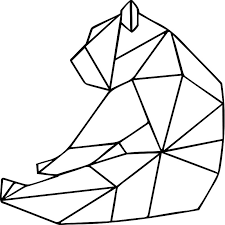 DEJEUNER Au bar… de 12h à 18h00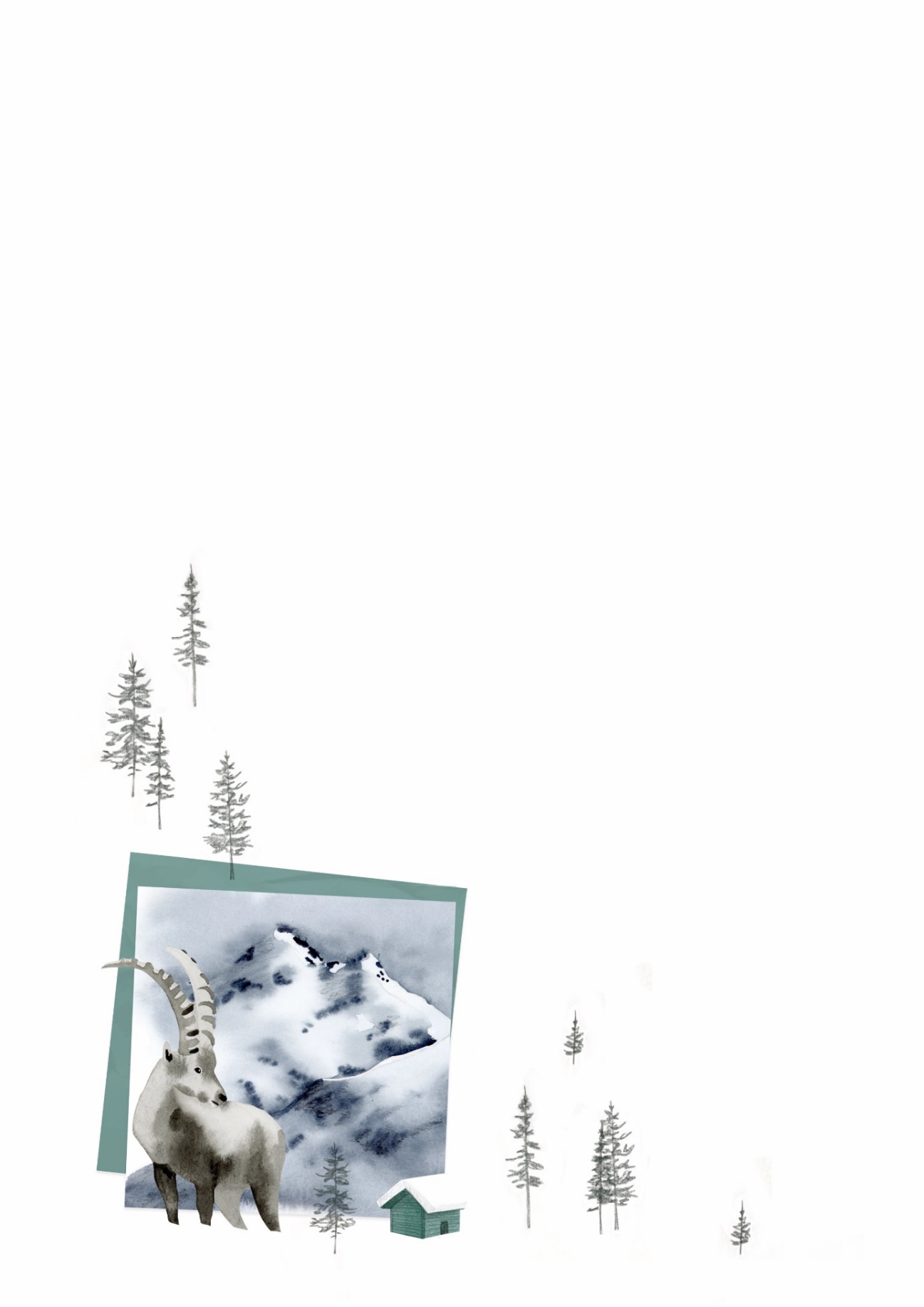 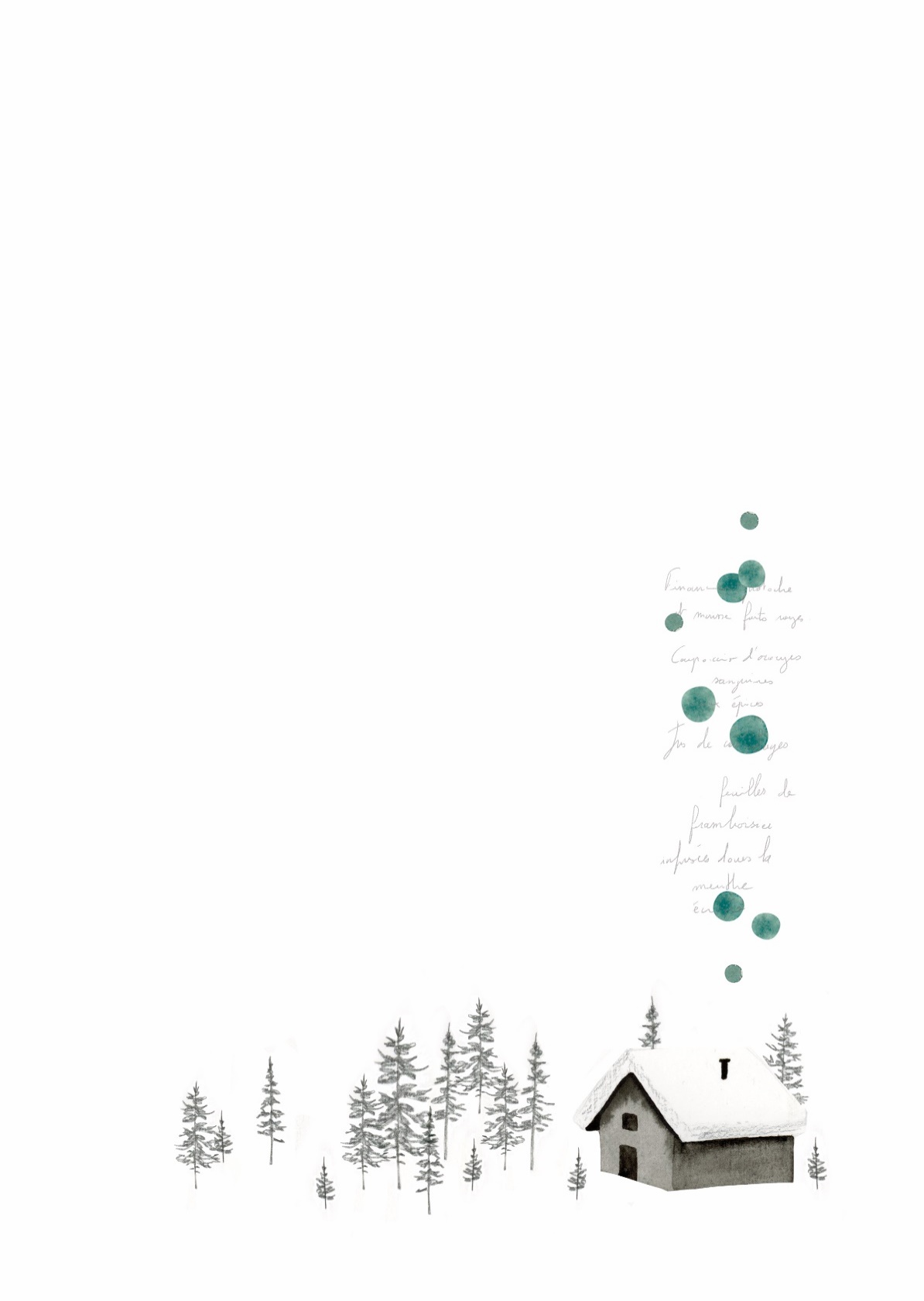    Les Champagnes        Roederer brut		    23€	Savart, 1er cru Bulles de Rosé						    27€        Deutz, Amour de Deutz 2013		    38€   Les Vins	Vins Blanc :	Savoie – Apremont, J. Claude Masson 2019		    		      9€	Rhone – IGP Ardèche, Domaine du Colombier 2022		    	    11€        Bourgogne – Saint-Véran, Domaine des Pierres des Dames 2021		    13€	Vins Rouge :	Savoie – Mondeuse, Philippe Grisard 2021		    			    10€	Val de Loire – Reuilly, Mathieu Mabillot 2022			    	    11€        Bordeaux – Lalande de Pomerol, Domaine de la Vieille Forge 2022		    14€	Vins Rosé :	Savoie – Domaine Delalex 2022	         			    	    	    10€	Vins Liquoreux :	Vin de France << Hors du temps >> Philippe Grisard 	    		    14€Les coupes de champagne ainsi que les verres de vin sont servis en 16clLes verres de vin liquoreux en 14cl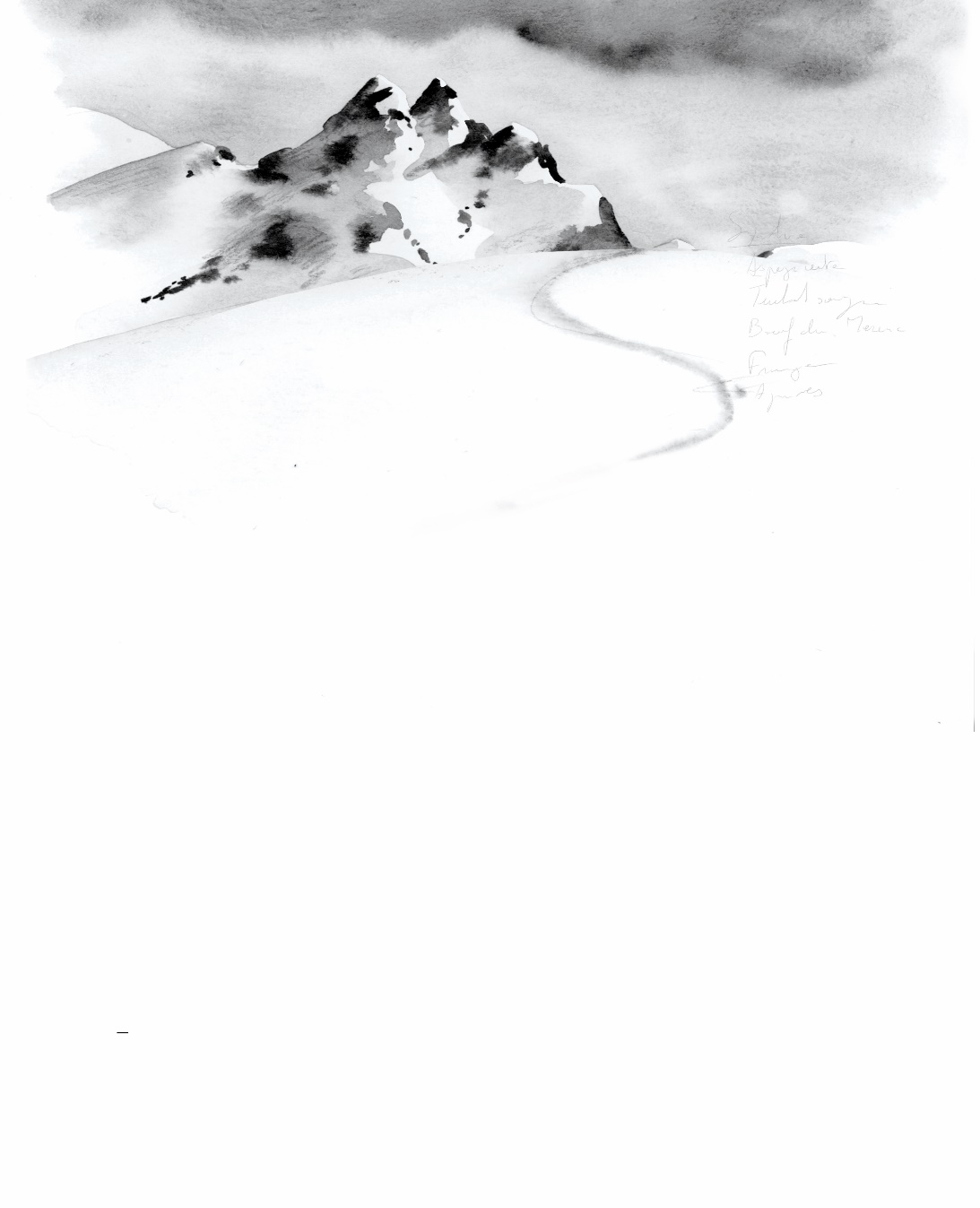 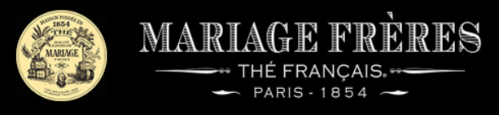 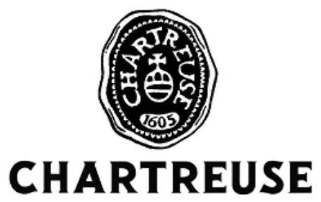 À une centaine de kilomètres « à vol d’oiseau » de Val-d’Isère, nous vous proposons de plonger dans le massif de la Chartreuse où l’on découvre le premier monastère des moines-ermites de l'ordre des Chartreux. 
L’Histoire de la célèbre liqueur remonte au début du 17e siècle, en 1605, lorsque les moines parisiens de la Chartreuse de Vauvert reçoivent des mains du duc d’Estrées un manuscrit révélant la recette d’un mystérieux élixir, composé d’une immense partie des plantes médicinales alors connues des apothicaires.
La formule étant très complexe, elle ne fut étudiée qu’à partir de 1737, par le moine apothicaire de la Grande-Chartreuse près de Grenoble.
Trente années d’études et d’essais furent nécessaires pour fixer la recette de ce qui devint « l’élixir végétal de la Grande-Chartreuse ». 
La liqueur, tirée de plus de 130 plantes différentes, titre alors 70° d’alcool. La Chartreuse verte, moins forte avec ses 55°, sera mise au point en 1840. La chartreuse jaune, plus douce encore, titre 43° d’alcool.
L’histoire de la production et de la commercialisation de la Chartreuse connait des épisodes mouvementés : la Révolution française, l’exil des Chartreux en Espagne au début du 20e siècle, ou encore la destruction de la distillerie des moines dans un éboulement de terrain en 1935.La recette est toujours tenue secrète mais la Table de l’Ours vous propose de découvrir sa sélection et de vous en conté les histoires.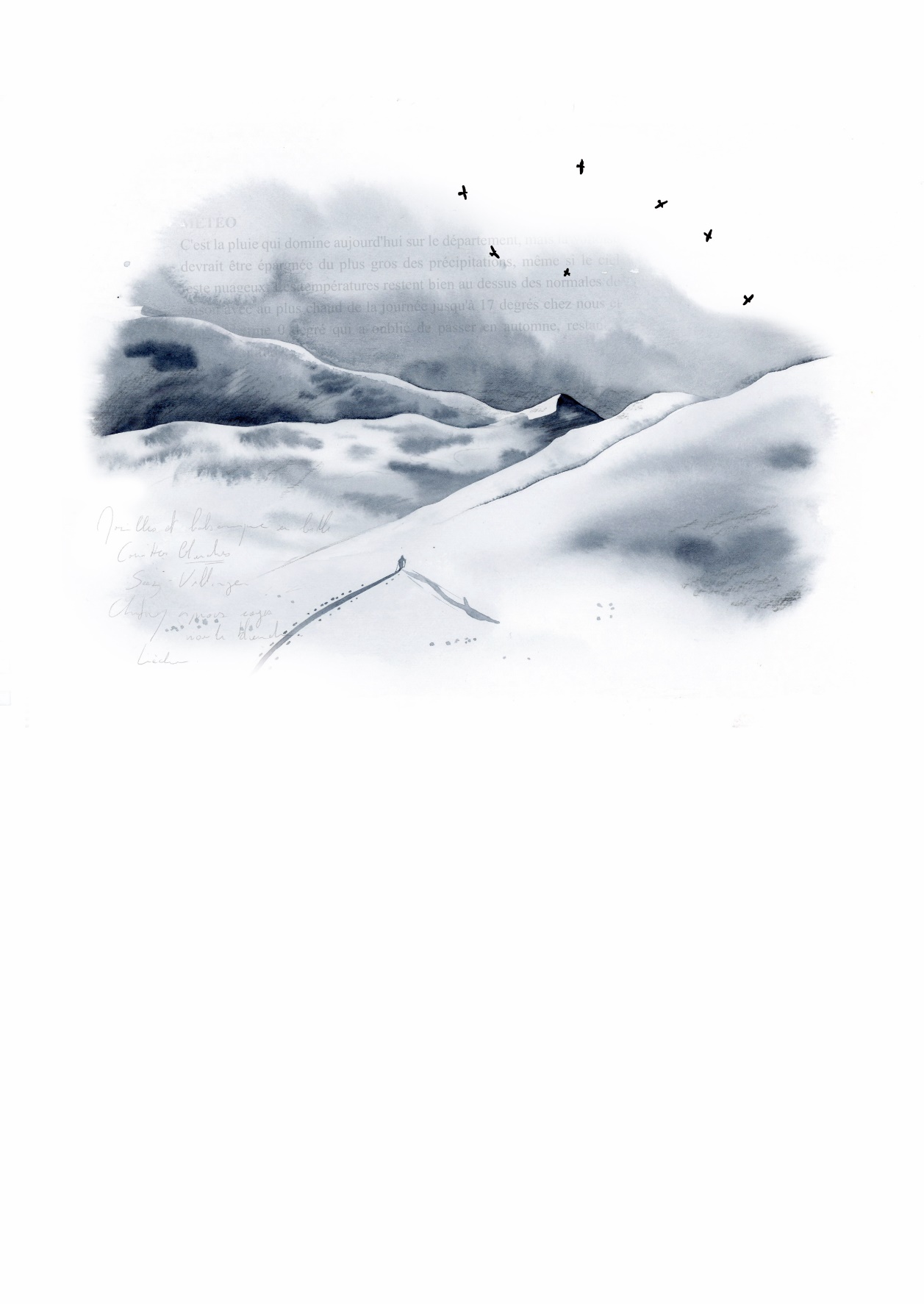 Velouté de potirons, châtaigne                                          24 €Gravlax par nos soins, blinis & crème aux herbes28 €Salade César: romaine, poulet, parmesan, bacon, sauce et césar28 €Pâtes Penne/Linguine, sauce au choix  (Pesto, bolognaise, carbonara, tomate)32 €Club sandwich : œuf, salade romaine, poulet & pastrami de bœuf et frites     38 €Burger – Cheeseburger 180 gr, frites   38 €Caviar Petrossian Schrenkri 30 gr & sa garniture   150 €Tiramisu traditionnel   14 €Crème brûlée à la vanille Bourbon   15 €Assiette de fruits frais & Chantilly   15 €Sorbet et glaces : Vanille, chocolat, fraise, citron, mangue, pistache            1 boule 6€     2 boules 8€     3 boules 10€Prix en euros, service et taxes inclus 